
Ich/Wir beantrage(n) die Übernahme der Elternbeiträge/den Erlass des Kostenbeitrags ab  __________________________ 
			     Ich erkläre, dass vorstehende Angaben in allen Punkten wahr und vollständig sind und ich von den o. g. Hinweisen Kenntnis genommen habe. Ich weiß, dass wissentlich falsche Angaben oder das vorsätzliche Verschweigen von rechtserheblichen Tatsachen im Sinne des § 263 StGB strafbar sind und verfolgt werden können und zu Unrecht erhaltene Beträge zurückgefordert werden. 
_______________________________			____________________________________________________
Ort, Datum				 		Unterschrift Eltern(-teil) Anlage zum Antrag auf Förderung von Kindern in Kindertageseinrichtungen (Kindergarten/Hort/Krippe) 


für das Kind/die Kinder

______________________________________________________ geb.______________________

______________________________________________________ geb. ______________________


Ich beantrage/Wir beantrage(n) 

	die Übernahme der Kindergarten-/krippenbeiträge bereits vor dem ersten  Geburtstag 
	die Übernahme der Kindergartenbeiträge welche die Buchungszeitkategorie 5 – 6 
	Stunden täglich übersteigen
	die Übernahme der Hortbeiträge 
aus folgenden Gründen: 

____________________________________________________________________________________
____________________________________________________________________________________

____________________________________________________________________________________

_____________________________________________________________________________________

____________________________________________________________________________________

____________________________________________________________________________________

____________________________________________________________________________________

____________________________________________________________________________________

____________________________________________________________________________________

____________________________________________________________________________________

____________________________________________________________________________________

____________________________________________________________________________________

___________________________ 			_______________________________Ort, Datum 					Unterschrift 
- bitte wenden - 
Landratsamt Passau                                                                                                         	
- Kreisjugendamt Passau-                                                                                                                               
Außenstelle Salzweg
Passauer Str. 39
94121 Salzweg  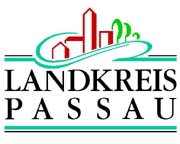  Antrag auf Übernahme der Elternbeiträge für Kinder in einer Kindertageseinrichtung 
      gem. § 90 i. V. m. §§ 22, 24 SGB VIII  
      * Kindertageseinrichtungen sind Kindergärten, Kinderkrippen, Kinderhorte und Kinderhäuser 
        nicht: Ganztags-/Nachmittagsbetreuung an Schulen

 Antrag auf Erlass des Kostenbeitrags für Kinder in Kindertagespflege gem.  § 90 i. V. m. §§ 23, 24 SGB VIII   für folgende Kindertageseinrichtung: bei folgender Tagespflegeperson:1. Kind2. KindName Vorname: Geburtsdatum:Geburtsort: Geschlecht:  männlich  weiblich  männlich   weiblich Staatsangehörigkeit:Anschrift:Sorgerechtsinhaber: Eltern gemeinsam 
 Mutter 
 Vater Eltern gemeinsam
 Mutter  
 VaterVater:
(Auch bei getrennt lebenden Elternteilen einzutragen) Mutter:
(Auch bei getrennt lebenden Elternteilen einzutragen)Name Vorname:Geburtsdatum: Staatsangehörigkeit: Familienstand:Anschrift :Telefonisch erreichbar: Unterkunftskosten: 
a) Personen die in Ihrem Haushalt leben
     (hier sind alle im Haushalt lebenden Personen einzutragen (weitere eigene Kinder, Stiefkinder, Lebenspartner, Großeltern etc.)Unterkunftskosten: 
a) Personen die in Ihrem Haushalt leben
     (hier sind alle im Haushalt lebenden Personen einzutragen (weitere eigene Kinder, Stiefkinder, Lebenspartner, Großeltern etc.)Unterkunftskosten: 
a) Personen die in Ihrem Haushalt leben
     (hier sind alle im Haushalt lebenden Personen einzutragen (weitere eigene Kinder, Stiefkinder, Lebenspartner, Großeltern etc.)   
  Name, Vorname:
Geburtsdatum: Eigene Einkünfte 
(ggf. Nachweise beifügen)  nein  ja nein  ja nein  ja nein  ja nein  ja nein  ja nein  ja     b) Ausgaben für Unterkunft       zutreffendes ankreuzen     b) Ausgaben für Unterkunft       zutreffendes ankreuzenVorzulegende Nachweise:Betrag mtl. € Miete (Es werden nur Kaltmiete + umlagefähige Nebenkosten ohne Kosten für Heizung, Warmwasser und Strom berücksichtigt!) Mietvertrag + letzte Nebenkostenabrechnung des Vermieters Zinsbelastung für Eigenheim
(ohne Tilgung)letzter Jahreskontoauszug aus dem die Höhe der Zinsen ersichtlich istGrundsteuerBescheid der GemeindeKanal-/Abwassergebühr GebührenbescheidAbfallgebühren JahresverbrauchsabrechnungKabelanschlussGebührenrechnungKaminkehrer Gebührenrechnung Gebäudeversicherungen (z. B. Brand-, Glas-, Sturm- Hagelversicherung)Letzte Beitragsmitteilung der Versicherungsgesellschaftc) Erhalten Sie Leistungen nach dem Wohngeldgesetz (Wohngeld/Lastenzuschuss)?c) Erhalten Sie Leistungen nach dem Wohngeldgesetz (Wohngeld/Lastenzuschuss)?c) Erhalten Sie Leistungen nach dem Wohngeldgesetz (Wohngeld/Lastenzuschuss)?c) Erhalten Sie Leistungen nach dem Wohngeldgesetz (Wohngeld/Lastenzuschuss)?Ja, mtl.___________ € Bitte Bescheid der Wohngeldstelle vorlegen Bitte Bescheid der Wohngeldstelle vorlegen Antrag ist in Bearbeitung Antrag gestellt am ______________Antrag gestellt am ______________Antrag wurde abgelehnt Bitte Ablehnungsbescheid der Wohngeldstelle vorlegenBitte Ablehnungsbescheid der Wohngeldstelle vorlegenAntrag wurde nicht gestellt -/--/-Einkommen: 
 zutreffendes ankreuzen
     (Bei getrennt lebenden Elternteilen sind diese Angaben nur bei dem Elternteil einzutragen bei dem das Kind lebt)
Einkommen: 
 zutreffendes ankreuzen
     (Bei getrennt lebenden Elternteilen sind diese Angaben nur bei dem Elternteil einzutragen bei dem das Kind lebt)
Einkommen: 
 zutreffendes ankreuzen
     (Bei getrennt lebenden Elternteilen sind diese Angaben nur bei dem Elternteil einzutragen bei dem das Kind lebt)
Einkommen: 
 zutreffendes ankreuzen
     (Bei getrennt lebenden Elternteilen sind diese Angaben nur bei dem Elternteil einzutragen bei dem das Kind lebt)
Einkommen: 
 zutreffendes ankreuzen
     (Bei getrennt lebenden Elternteilen sind diese Angaben nur bei dem Elternteil einzutragen bei dem das Kind lebt)
Einkommen: 
 zutreffendes ankreuzen
     (Bei getrennt lebenden Elternteilen sind diese Angaben nur bei dem Elternteil einzutragen bei dem das Kind lebt)
Einkommen: 
 zutreffendes ankreuzen
     (Bei getrennt lebenden Elternteilen sind diese Angaben nur bei dem Elternteil einzutragen bei dem das Kind lebt)
Einkommen der Eltern:Vorzulegende Nachweise:Vater: 
mtl. Betrag €Vater: 
mtl. Betrag €Vater: 
mtl. Betrag €Mutter: 
mtl. Betrag €Erwerbseinkommen (= Einkünfte aus nichtselbständiger Tätigkeit, Einkünfte aus geringfügiger Beschäftigung)Lohnabrechnungen der letzten 6 Monate (Nettoeinkommen muss ersichtlich sein) Mit der Erzielung von Erwerbeinkommen verbundene Ausgaben: Arbeitsmittel, Beiträge zu BerufsverbändenRechnungen, KontoauszugFür Fahrten zwischen Wohnung und 
     Arbeitsstelle mit dem PKW a) Einfache Entfernung zwischen Wohnung und Arbeitsstelle in km 

b) Anzahl der Arbeitstage pro Woche a) _________ km

b) ________Tagea) _________ km

b) ________Tagea) _________ km

b) ________Tagea) __________km

b) ________Tage Für Fahrten zwischen Wohnung und 
     Arbeitsstelle mit öffentlichen Verkehrsmitteln 
Bus-/Bahnticket (Kopie)  Doppelte Haushaltsführung   a) Miete 
b) Entfernung zwischen Erst- und Zweitwohnsitz a) ____________

b) __________km a) ____________

b) __________km a) ____________

b) __________km a) ____________

b) __________kmArbeitslosengeld I Bescheid d. ArbeitsagenturBescheid d. ArbeitsagenturArbeitslosengeld II (Hartz IV)Bescheid d. Jobcenters Bescheid d. Jobcenters Berufsausbildungsbeihilfe (BAB) Bescheid d. Arbeitsagentur Bescheid d. Arbeitsagentur Bundesausbildungsförderung (BAföG)  Bescheid d. BAföG-Stelle Bescheid d. BAföG-Stelle Ehegattenunterhalt Kontoauszug Kontoauszug Einkünfte aus selbständiger Tätigkeit EinkommensteuerbescheidEinkommensteuerbescheidEinkünfte aus Vermietung/Verpachtung EinkommensteuerbescheidEinkommensteuerbescheidElterngeld Bescheid Zentrum Bayern Familie und Soziales Bescheid Zentrum Bayern Familie und Soziales Kinderbetreuungskosten 
(evtl. Anspruch bei Umschulung oder Eingliederungsmaßnahme in das Erwerbsleben)Bescheid Arbeitsagentur/JobcenterBescheid Arbeitsagentur/JobcenterKrankengeld Bescheid der Krankenkasse Bescheid der Krankenkasse Rente(n)Rentenbescheid Rentenbescheid Sozialhilfe (Grundsicherung) Bescheid des SozialamtesBescheid des SozialamtesVermietung und Verpachtung EinkommensteuerbescheidEinkommensteuerbescheidSonstiges Einkommen 
Art: ______________________________________ Einkommen des Kindes/der KinderVorzulegende NachweiseVater: 
Betrag mtl. €Mutter
Betrag mtl.  € Kindergeld (hier ist das Kindergeld für alle im Haushalt lebenden Kinder anzugeben) Kontoauszug Kinderzuschlag nach § 6 a Bundeskindergeldgesetz Bescheid der Familienkasse Kindesunterhalt (bei mehreren Kindern bitte aufschlüsseln welcher Unterhalt auf welches Kind entfällt) 
____________________________________________________________________________________
__________________________________________Kontoauszug
Unterhaltsvorschussleistungen Kontoauszug Halbwaisenrente Kontoauszug abziehbare Versicherungen: 
 zutreffendes ankreuzen
    (Bitte legen Sie nur Nachweise über die hier 
     aufgeführten Versicherungen vor. Weitere 
     Versicherungen (z. B. Kfz-Versicherung etc.) 
     können nicht berücksichtigt werden) abziehbare Versicherungen: 
 zutreffendes ankreuzen
    (Bitte legen Sie nur Nachweise über die hier 
     aufgeführten Versicherungen vor. Weitere 
     Versicherungen (z. B. Kfz-Versicherung etc.) 
     können nicht berücksichtigt werden) Vorzulegende Nachweise:Vater: Betrag mtl. € 



Mutter: 
Betrag mtl. €Riester-Rente Jährliche Beitragsmitteilung der Versicherungsgesellschaft bzw. bei Neuabschluss Versicherungsschein (Kontoauszug ist nicht ausreichend!)Hausratversicherung Jährliche Beitragsmitteilung der Versicherungsgesellschaft bzw. bei Neuabschluss Versicherungsschein (Kontoauszug ist nicht ausreichend!)PrivathaftpflichtversicherungJährliche Beitragsmitteilung der Versicherungsgesellschaft bzw. bei Neuabschluss Versicherungsschein (Kontoauszug ist nicht ausreichend!)Unfallversicherung(en) soweit nicht vermögensbildendJährliche Beitragsmitteilung der Versicherungsgesellschaft bzw. bei Neuabschluss Versicherungsschein (Kontoauszug ist nicht ausreichend!)Private Krankenversicherung (nur soweit kein gesetzlicher Krankenversicherungsschutz besteht) Beitragsnachweis der KrankenversicherungVater:Mutter:besondere Belastungen:     besondere Belastungen:     Vorzulegende Nachweise:Betrag mtl. netto (Euro) Betrag mtl. netto (Euro) Unterhaltsverpflichtung für 
_________________________ geb. ____________
_________________________ geb. ____________
wohnhaft bei ______________________________Kontoauszug Leibgeding an Eltern Übergabevertrag Hinweise:
Das Kreisjugendamt Passau übernimmt die Elternbeiträge für Kindertageseinrichtungen grundsätzlich erst ab dem ersten Geburtstag des Kindes und maximal für die Buchungszeitkategorie 5 – 6 Stunden täglich. Falls Sie Ihr Kind bereits im Alter von unter einem Jahr in einer Kindertageseinrichtung betreuen lassen oder wenn Sie längere Betreuungszeiten benötigen, ist diese zusätzliche Übernahme der Beiträge von Ihnen gesondert unter Angabe der Gründe zu beantragen. Die Übernahme von Beiträgen für Schulkinder in einer Kindertageseinrichtung (Hort oder Kindergarten) unterliegt ebenfalls einer Bedarfsprüfung. 
Füllen Sie in diesen Fällen die Anlage zu diesem Antrag (s. Seite 5) aus.
Dem Antrag sind sämtliche vorzulegenden Nachweise in Kopie beizufügen. Unvollständige Anträge verzögern die Bearbeitung. Von telefonischen Sachstandsanfragen bitten wir abzusehen. Sie helfen uns damit, die Anträge schnellstmöglich bearbeiten zu können. 
Sie sind verpflichtet, wesentliche Änderungen in den Einkommens- und Familienverhältnissen sowie einen Umzug dem Kreisjugendamt Passau unverzüglich mitzuteilen. 
Förderfähige Beiträge in Kindertageseinrichtungen sind Grundbeitrag, Spielgeld und Kosten des Mittagessens. Die Überweisung erfolgt direkt auf das Konto der Tageseinrichtung.

Hinweis: 
Die Kosten des Mittagessens können für folgenden Personenkreis nicht vom Kreisjugendamt Passau übernommen werden: 
a) Empfänger von Arbeitslosengeld II (Hartz IV) 
b) Empfänger von Grundsicherung (Sozialhilfe)  
c) Empfänger von Wohngeld/eines Kinderzuschlags 

Dieser Personenkreis hat Anspruch auf Leistungen für Bildung und Teilhabe. Die Leistungen für Bildung und Teilhabe umfassen unter anderem auch Zuschüsse zur gemeinschaftlichen Mittagsverpflegung von Kindern  in Kindertageseinrichtungen und in Kindertagespflege. Bezüglich der Übernahme der Kosten des Mittagessens wenden Sie sich ggf. an die  für Bewilligung der o. g. Leistung zuständige Behörde (z. B. Jobcenter Passau-Land, Landratsamt Passau – Sozialverwaltung oder Landratsamt Passau - Wohngeldstelle). 
Die Übernahme der Beiträge für Kindertageseinrichtungen ist befristet. Nach Ablauf des Bewilligungszeitraumes ist ein neuer Antrag zu stellen.
Übernimmt bei getrennt lebenden Elternteilen der barunterhaltspflichtige Elternteil den Beitrag für die Kindertageseinrichtung freiwillig oder aufgrund einer ausdrücklichen Verpflichtung im Wege der Unterhaltsregelung kann die Übernahme durch das Kreisjugendamt Passau nicht erfolgen. Erhalten Sie während des Bewilligungszeitraums entsprechende Zahlungen, so ist dies dem Kreisjugendamt Passau umgehend mitzuteilen.
Bitte lassen Sie die Betreuungszeiten Ihres Kindes/Ihrer Kinder von der Tageseinrichtung bestätigen (bei Antrag auf Übernahme der Elternbeiträge in Kindertageseinrichtungen) und reichen Sie den Antrag zur Bestätigung bei Ihrer Wohnsitzgemeinde ein (Bestätigungen siehe Seite 6 und 7). Ihre Gemeindeverwaltung wird den Antrag anschließend zur Bearbeitung an uns weiterleiten. Bestätigung der Kindertageseinrichtung (Kindergarten/Hort/Krippe): 
Es wird hiermit bestätigt, dass nachfolgend genannte(s) Kind(er) unsere Einrichtung seit/ab  _______________ besucht/besuchen. 

Es wurden folgende Betreuungszeiten gebucht: 

_____________________________________ Ab _________   wöchentlich  täglich _______ Stunden 
Name, Vorname erstes Kind
Vorschulkind?  ja  nein 

_____________________________________ Ab _________   wöchentlich  täglich _______ Stunden  Name, Vorname zweites Kind
Vorschulkind?  ja  nein
Für die o. g. Buchungszeit/Buchungszeiten ergibt/ergeben sich folgende(r)  monatliche Beträge:
Der Beitrag wird für 	 12 Kalendermonate erhoben (September – August) 
	 11 Kalendermonate erhoben (September – Juli) 
 
                               
Das o. g. Kind/die o. g. Kinder nimmt/nehmen an dem Angebot einer Mittagsverpflegung teil 
 nein
 ja, Kosten:  _________ € je Mahlzeit; __________ € wöchentlich; ___________ € monatlich 
 
_____________________________	_____________________________
Ort, Datum 	Unterschrift, Stempel der EinrichtungBestätigung der Gemeinde: 

An das
Kreisjugendamt Passau
wirtschaftliche JugendhilfeDienststelle Salzweg 
Passauer Str. 39 
94121 Salzweg Der Antrag ist am ____________________ bei der Gemeindeverwaltung eingegangen. 

Die Angaben im Antrag stimmen mit dem Melderegister überein und sind – soweit nachprüfbar – richtig. Erfolgt von Seiten der Gemeinde eine Bezuschussung zu den Teilnahmebeiträgen? 

  Nein 
  Ja, in folgender Höhe 

      ________________________________________________________________

     _________________________________________________________________
      Sonstige Anmerkungen: 
      _________________________________________________________________

      _________________________________________________________________
      Telefonnummer für Rückfragen: ____________________________   
 ___________________________			__________________________
Ort, Datum						Unterschrift Sachbearbeiter 
							Stempel Gemeindebehörde 